Distanční vzdělávání – odborný výcvikZadání pro žáka: a) Prostudujte podklady zpracování dokumentace ke zřízení PZTShttps://www.souepl.cz/wp-content/ucitele/hladik/opvk2009/index.htmlÚkol:a)Napište k čemu slouží Provozní kniha PZTS a jaké údaje se v ní uvádí?b) Dle plánku navrhněte zabezpečení PZTS objektu a zpracujte dokumentaciLiteratura. odkazy: (https://www.souepl.cz/wp-content/ucitele/hladik/opvk2009/index.html)https://www.jablotron.com/cz/Návod: Otevřít - https://www.souepl.cz/- kliknou na Student- Odborný výcvik - Webové stránky učitelů – Drahoslav Hladík – Projekt OPVK 2009 – Dokumentace ke zřízení PZTSNávrh PZTS v rodinném doměNávrh PZTS v rodinném doměDo přiloženého plánku rodinného domku  navrhněte a namalujte umístění prvků PZTS v rozsahu středního zabezpečení objektu. Při  prvním návrhu používejte prvky PZTS řady JA 100. Druhý návrh vypracujte s prvky PZTS DSC nebo dle vašeho výběru.Objekt bude napojen na PCO. Komunikace bude vedena v síti JTS a radiové síti.                               Vyberte prvky PZTS dle nabídky Firmy Jablotron a nabídky prvků PZTS DSC apod. Proveďte cenovou kalkulaci materiálu obou zastoupení. Proveďte finanční kalkulaci a jejich porovnání firem Jablotron a DSC.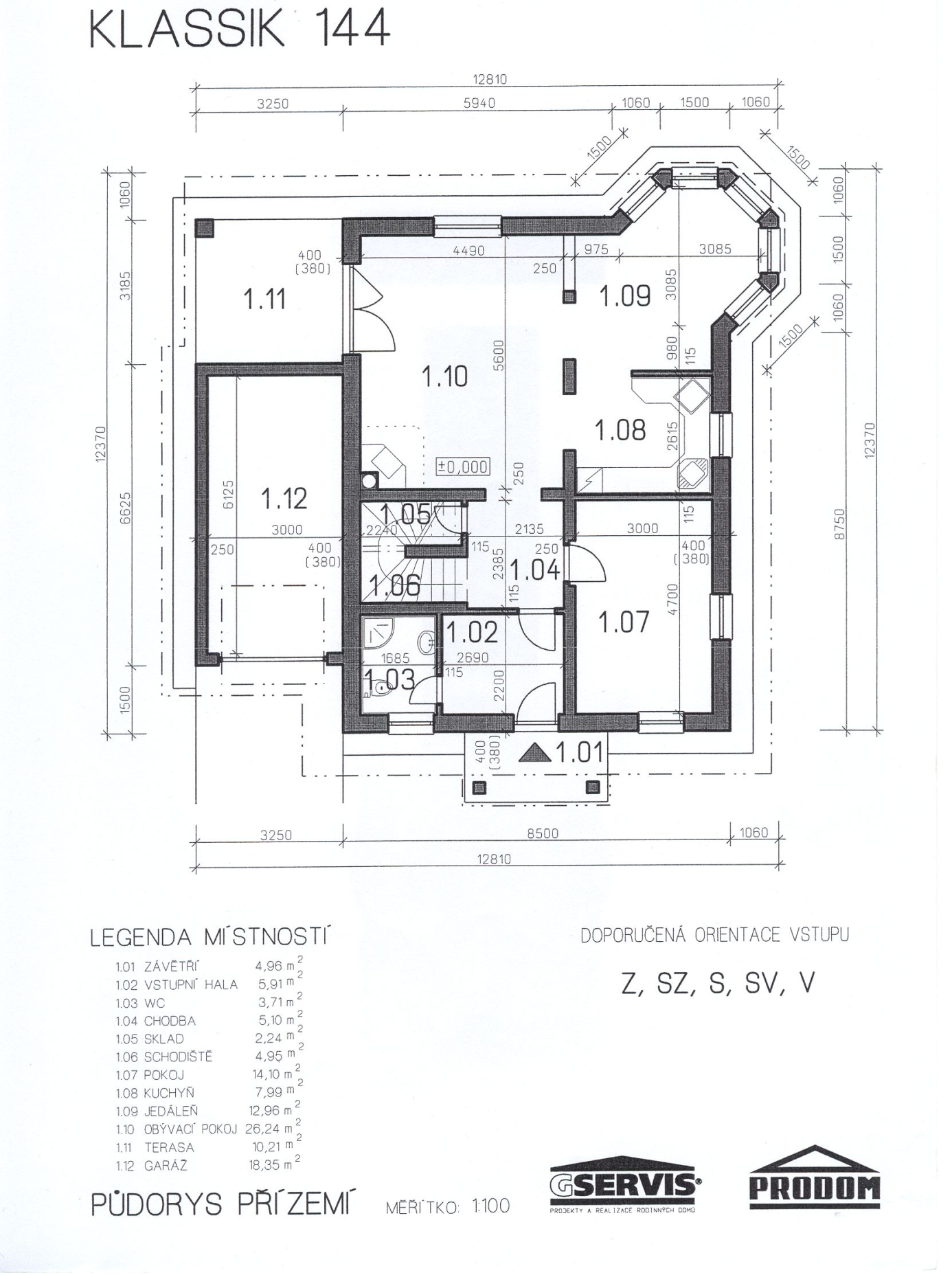 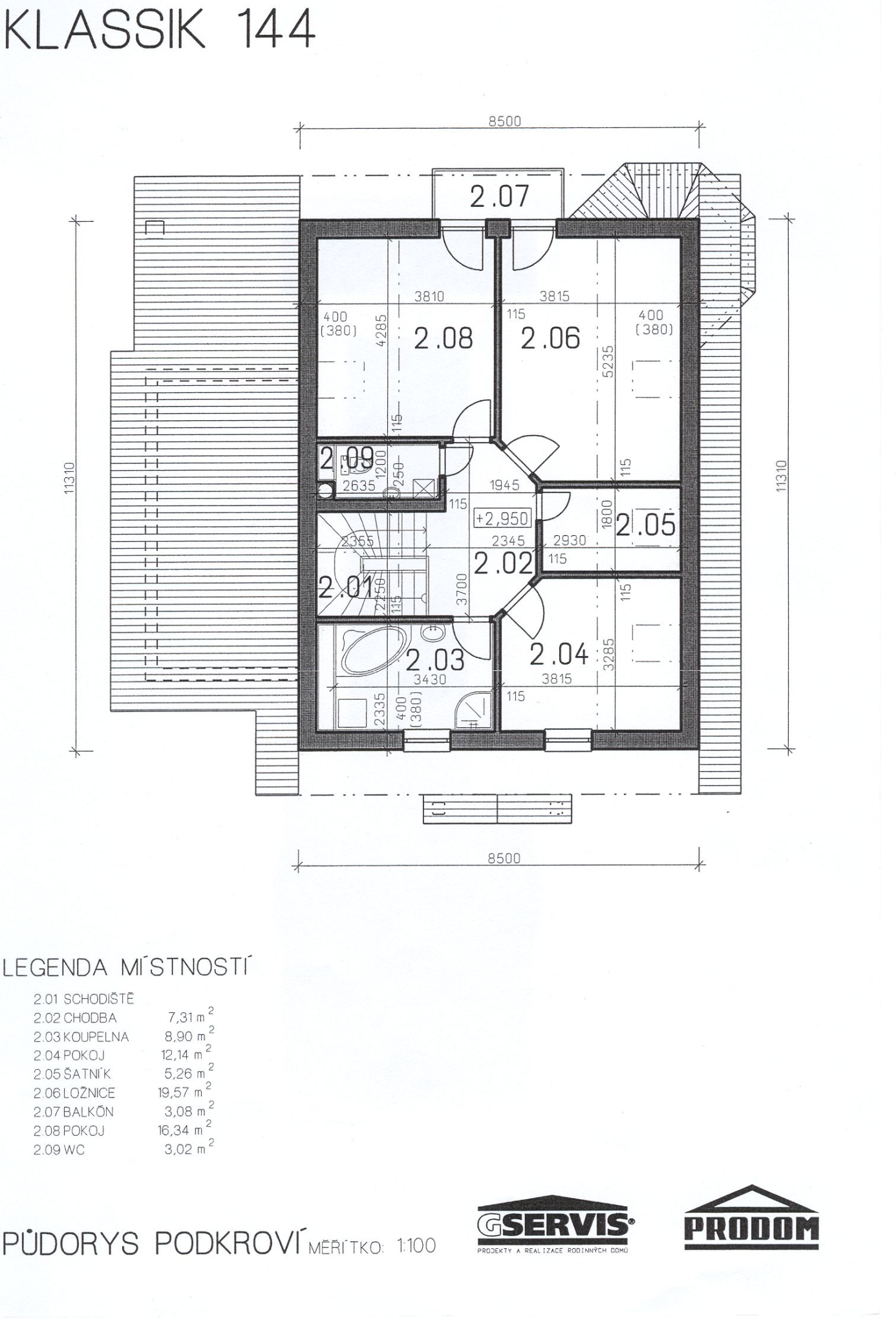 Číslo úlohy77Kategorie dosaženého vzdělání EQF 2, EQF 3, EQF 4Název úlohySystémový návrh PZTS a dokumentaceSystémový návrh PZTS a dokumentaceSystémový návrh PZTS a dokumentaceObor26-45-M/01 Telekomunikace, Informační a komunikační technologie26-45-M/01 Telekomunikace, Informační a komunikační technologie26-45-M/01 Telekomunikace, Informační a komunikační technologieRočník444Téma dle ŠVPDokumentace ke zřízení PZTSDokumentace ke zřízení PZTSDokumentace ke zřízení PZTSPředpokládaný rozsah hod8Vazba na profesní kvalifikaci:Vazba na profesní kvalifikaci:Termín odevzdání úlohyJméno, příjmení žákaTřída / skupinaUčitel OVDrahoslav HladíkDrahoslav HladíkDrahoslav HladíkDatum vypracování úlohyHodnocení - známkaHodnocení - zdůvodnění